Who am I?https://www.onthejob.educationHint: Look under Retail and Hospitality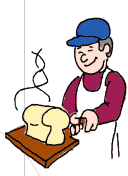 My Job Name is _________________________The category(ies) and Skill Levels are_____________________ Information about this job: List 1 – 2 things about this job that you think are interesting. 
List the Activities you are asked to do: Is there another activity you think should be here? Why?
________________________________________________________Did you know? What did you find interesting? Why?
Links: Investigate one Link or Video. What did you discover?

Life on the Job: Name the people. Write down an interesting fact about them.  What do you think of the activity?
Power Words: List any new words and their definitions that you have come across.